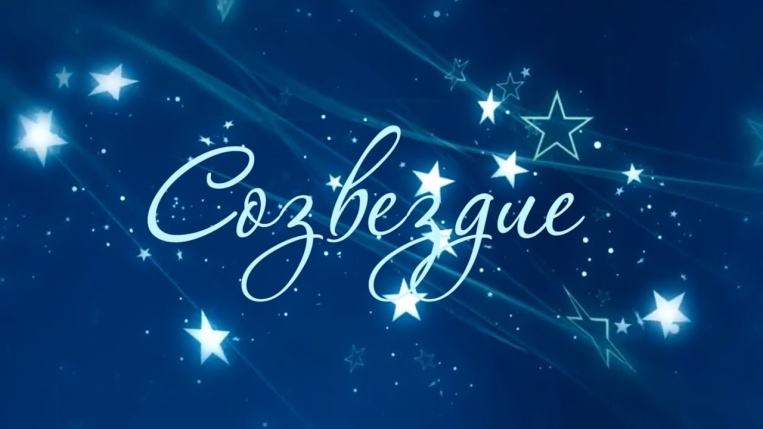 Театр ничуть не безделица и вовсе не пустая вещь…Это такая кафедра, с которой можно много сказать миру добра.Н.В.ГогольШкольный театр – это то место, где ребёнок может попробовать себя в разных ролях, что способствует его самоопределению и дальнейшей самореализации. Тем самым развивается их социальная- трудовая  компетенция, которая включает в себя  владение знаниями и опытом в сфере гражданско-общественной деятельности, в социально-трудовой сфере, в сфере семейных отношений и обязанностей. Ученик овладевает минимально необходимыми для жизни в современном обществе навыками социальной активности и функциональной грамотности.Школьный театр может стать местом, где произойдет становление личностного самосознания, сформируется культура чувств, способность к общению, овладение собственным телом, голосом, пластической выразительностью движений, воспитается чувство меры и вкус, необходимые человеку для успеха в любой сфере деятельности. Театрально-эстетическая деятельность, органично включенная в образовательный процесс, — универсальное средство развития личностных способностей человека.Деятельность кружка -согласно Положению МБОУ «Сетоловская СОШ»График проведения- понедельник, 15.00ч.Руководитель кружка –учитель первой квалификационной категории –Каплун Екатерина Александровна  (тел. 84834555757)